Lección 18: Usemos hechos de números enterosMultipliquemos números enteros y números decimales.Calentamiento: Verdadero o falso: Dinámicas de grupoDecide si cada afirmación es verdadera o falsa. Prepárate para explicar tu razonamiento.18.1: De acuerdo o en desacuerdoDecide si cada ecuación es verdadera o falsa, y explica o muestra por qué.En cada caso, llena el espacio en blanco para que la ecuación sea verdadera.18.2: Interpretemos diagramas y expresiones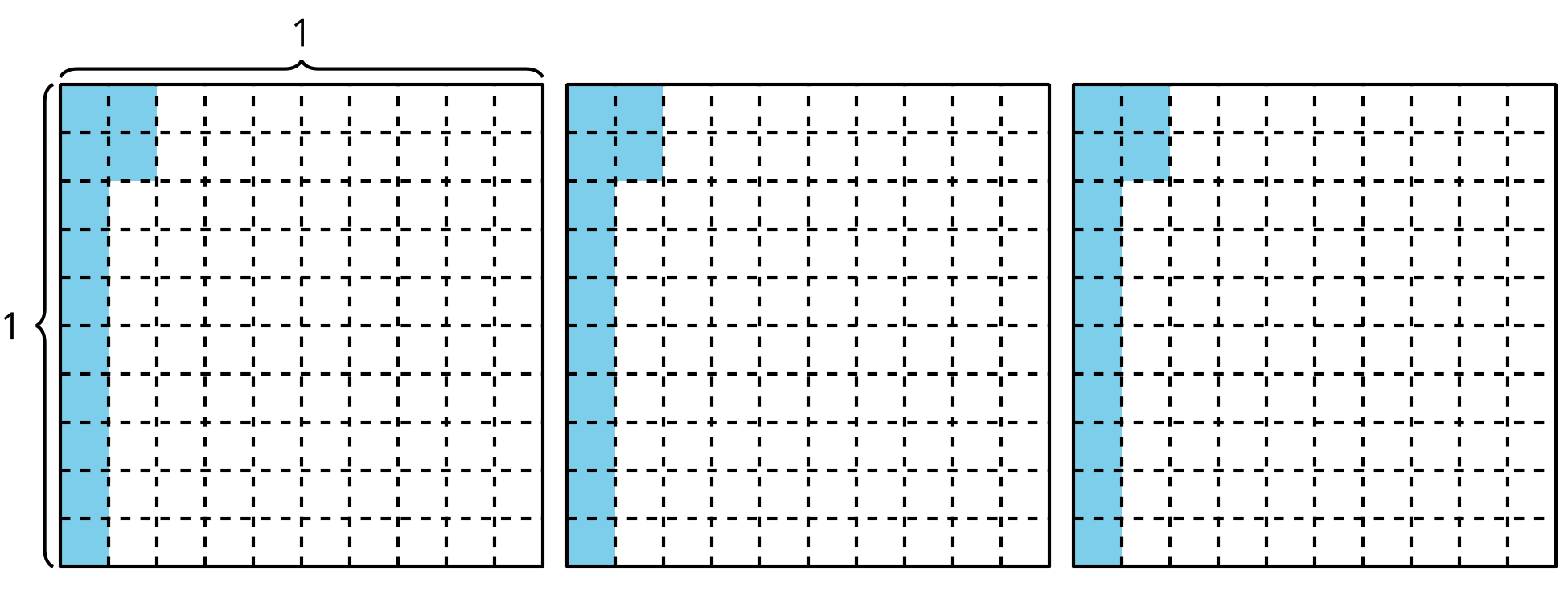 Explica o muestra cómo está representada cada expresión en el diagrama.Encuentra el valor de . Explica o muestra cómo razonaste.Encuentra el valor de . Explica o muestra cómo razonaste. 
 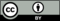 © CC BY 2021 Illustrative Mathematics®